Отчет  «О проведении недели правового просвещения среди обучающихся МКОУ «Аверьяновская СОШ» Кизлярского района РД» Директор МКОУ «Аверьяновская СОШ»_______________Махтаева З.О.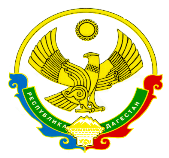                                            РЕСПУБЛИКА ДАГЕСТАНМУНИЦИПАЛЬНОЕ КАЗЕННОЕ ОБЩЕОБРАЗОВАТЕЛЬНОЕ УЧРЕЖДЕНИЕ «АВЕРЬЯНОВСКАЯ СРЕДНЯЯ ОБЩЕОБРАЗОВАТЕЛЬНАЯ ШКОЛА»368814,  ул. Пархоменко, д. 4,  с.Аверьяновка, Кизлярского района,  Республики ДагестанE-mail: school_aver@mail.ru ОКПО 86080296, ОГРН 1040501099077, ОКАТО 82227805001, ИНН/КПП 0517000102/  051701001Отчет «О проведении недели правового просвещения среди обучающихся МКОУ «Аверьяновская СОШ» Кизлярского района РД»       В целях реализации п. 83 Перечня мероприятий государственной программы Республики Дагестан «Комплексная программа противодействия идеологии терроризма в Республике Дагестан», утвержденной постановлением Правительства Республики Дагестан от 28 декабря 2020 г.  № 229), Приказа № 2344-08/20 от 18 ноября 2020г., а также согласно плану работы по воспитательной работе на 2020-2021 уч.г.      С 23 по 28 ноября 2020 года прошла Неделя правового просвещения среди учащихся МКОУ «Аверьяновская СОШ».26 ноября 2020 года  руководителем отдела просвещения по Кизлярскому району при муфтияте РД Хизриевым Магомедом Абасовичем, главой сельского поселения «сельсовет «Аверьяновский» Магомедовым Магомедом Курбановичем, капитаном полиции инспектором ПДН Кизлярского РОВД  Новиковым В.С. была проведена лекция среди учеников 9-х классов МКОУ «Аверьяновская СОШ» на тему: «Нормы законодательства РФ, устанавливающие ответственность за участие и содействие в террористической деятельности».       Также были проведены классные часы в 5-8 классах: «Мы ответственны за свои поступки».         В начальных классах проводился урок правовых знаний «Права и обязанности несовершеннолетних».         Классные руководители раздали буклеты для родителей учащихся, в которых затронули вопросы правового воспитания детей.№№НаименованиемероприятияОхват обучающихся/родителей/педагоговПриглашенныеОтметка об использовании Методич. материаловЭл. ссылка на проведенное мероприятие   «О проведении   беседы на доведение норм законодательства РФ, устанавливающие ответственность за участие и содействие в террористической деятельности»120Были  приглашены  Хизриев Магомед Абасович – руководитель отдела просвещения по Кизлярскому району при муфтияте РД, Магомедов Магомед Курбанович – Глава сельского поселения «сельсовет «Аверьяновский», капитан полиции Новиков В.С. инспектор ПДН Кизлярского РОВД. Во время проведения мероприятий выступающими использовались информационно-методические материалы "Нормы законодательства РФ, устанавливающие ответственность за участие и содействие в экстремистской и террористической деятельности". https://avery.dagestanschool.ru/newsКлассные часы «Мы ответственны за свои поступки» 240Классные руководителиhttps://avery.dagestanschool.ru/news